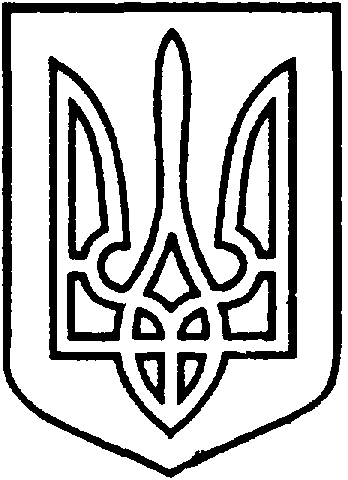 СЄВЄРОДОНЕЦЬКА МІСЬКА ВІЙСЬКОВО-ЦИВІЛЬНА АДМІНІСТРАЦІЯ  СЄВЄРОДОНЕЦЬКОГО РАЙОНУ  ЛУГАНСЬКОЇ  ОБЛАСТІРОЗПОРЯДЖЕННЯкерівника Сєвєродонецької міської  військово-цивільної адміністрації17 червня 2021                                                      			   № 963Про внесення доповнень до розпорядження керівника ВЦА                                   м. Сєвєродонецьк  від 25.08.2020 № 50 «Про затвердження Комплексної схеми розміщення засобів пересувної мережі для здійснення  сезонної торгівлі на території м. Сєвєродонецька та Переліку місць проведення сезонної торгівлі»	Керуючись ч. 3 статті 6 Закону України «Про військово-цивільні адміністрації», розпорядженням керівника ВЦА м. Сєвєродонецьк «Про затвердження Порядку організації сезонної та святкової торгівлі на території               м. Сєвєродонецька» (у новій редакції) від 07.12.2020, беручі до уваги звернення ФОП Цибуліна В., від 08.06.2021 вх. № Ц-2686зобовʼязую:	1. Доповнити  Перелік місць проведення сезонної торгівлі (Додаток 2 до розпорядження керівника ВЦА   м. Сєвєродонецьк  від 25.08.2020 № 50  «Про затвердження Комплексної схеми розміщення засобів пересувної мережі для здійснення  сезонної торгівлі на території м. Сєвєродонецька та Переліку місць проведення сезонної торгівлі») наступним: «солодка вата р-н озера «Паркове» (1 торгове місце);пр. Космонавтів, р-н буд. № 29 (1 торгове місце)».	2.   Дане розпорядження підлягає оприлюдненню.			3. Контроль за виконанням даного розпорядження покласти на                       заступника керівника Сєвєродонецької міської військово-цивільної адміністрації Олега КУЗЬМІНОВА.Керівник Сєвєродонецької міськоївійськово-цивільної адміністрації  		                   Олександр СТРЮК 